TITLE OF PAPER (Times New Roman – TNR 14 pt, Upper Case, Bold)(one blank line)First Author1, PhD; Second Author2, MSc; Third Author3, BSc … (TNR 11 pt, Bold, Sentence Case, Centered)1 Institution, City, COUNTRY, e-mail (TNR 10 pt, centered)2 Institution, City, COUNTRY, e-mail (TNR 10 pt, centered)(two blank lines)Abstract (TNR 9 pt, bold, italic):  The abstract shall be maximum 8 lines long, in TNR 9 pt, italicized and justified. Only the word ‘Abstract’ should be bolded, not the whole text. There should be two blank lines preceding the abstract, one blank line between the abstract and keywords, and three blank lines between the keywords and the heading of the first section (e.g. INTRODUCTION), as shown herein. The abstract should be a brief summary of the paper allowing readers to quickly decide whether it is relevant to their purposes. It should be clearly structured, covering several sections. Firstly, authors should state the reason(s) for writing or the goal of the research. Secondly, the methods used should be explained in a sentence or two. Thirdly, authors should briefly describe the research findings. In case of any theoretical or practical applications of the findings or implications for future research, these should be briefly discussed. Authors should conclude by mentioning the novelties presented, and stating who their paper might be useful for.Keywords (TNR 9 pt, bold, italic):  keyword 1, keyword 2, keyword 3, keyword 4, keyword 5 (max. 5 keywords, TNR 9 pt, italic)(three blank lines)1. INTRODUCTION (SECTION HEADING, TNR 11, BOLD, UPPER CASE, LEFT ALLIGNED)(one blank line)These are the guidelines for formatting  a paper for the proceedings of the SED 2023 Conference. This document itself serves as the paper format template, so we strongly recommend that you follow these step-by-step instructions.Before submitting your abstract/paper, please name the file as follows: Given name_Surname_Abstract or Given name_Surname_PaperThe paper should be no longer than 8 A4-size pages, including the text, figures, tables, references, and enclosures. It should be submitted electronically to the following email address: sed@vpts.edu.rs or via submission portal on the conference website: linkThe title of the paper should be centered on the first page, after four blank lines. Please use the Times New Roman font 14 pt, upper case, bold. Please use TNR 11 pt, bold, sentence case for the names of authors, and TNR 10 pt, for the names of institutions. Both the names of authors and institutions should be centered.The abstract and keywords should be in TNR 9 pt, italicised and justified, as shown in these guidelines. The abstract should be separated from the name of institutions by two blank lines. There should be three blank lines between the keywords and the heading of the first section.Section headings should be in TNR 11 pt, bold, left aligned, sentence case. The body text should be in TNR 10 pt, justified, with single line spacing and no blank lines between the paragraphs. The whole text should be typed in one column, as shown herein.Section headings should be preceded by two blank lines and followed by one blank line.(two blank lines preceding the section heading)2. TECHNICAL REQUIREMENTS(one blank line)Papers should be written in English, using the MS Word programme. The maximum length of the paper should not exceed 8 (eight) pages.The size of each page should be A4 (21 x 29.7cm). All margins (the top, bottom, right, and left one) should be set to 2 cm. The text should be typed in one column, in the Times New Roman font 10 pt, including the captions of figures and tables, with single line spacing [TNR 10 pt, normal, justified, sentence case]. In order to be published, papers should be submitted electronically to the following email address: sed@vpts.edu.rs.The deadline for the submission of papers is 21st April 2023.The authors will receive the paper acceptance notification until 19th May 2023.The final program and paper presentation schedule will be announced no later than 31st May 2023.(one blank line before the subsection heading)2.1. Subsection heading (TNR 11 pt, Bold, Sentence case, Left aligned)(one blank line)For subsection headings, please use the TNR font 11 pt, bold, left aligned, sentence case. It should be both preceded and followed by one blank line.2.2. TablesTables should be numbered consecutively, and table captions should be in TNR 10 pt, placed above the table, and centered, as in the example below: Table 1:  Table captionPlease note that the table caption is not bolded.2.3. FiguresFigures should also be numbered consecutively. Please do not insert text boxes either below or above the figure. Figure captions should be in the TNR font 10 pt, placed below the figure and centered, as in the following example: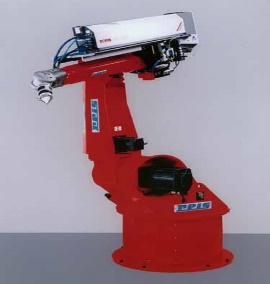 Figure 1:  Figure captionPlease note that the figure caption is not bolded.2.4. EquationsEquations should be left aligned, 5 mm indented from the left margin, whereas the equation number should be right aligned. Equations should be in the TNR font 10 pt, italicized, as shown below:		(1)2.5. Page numbers and Footnotes InstructionsPlease, do not insert page numbers anywhere in the paper. Avoid using headers and footers.(two blank lines before the section heading)3. CONCLUSIONThe papers submitted after the above-mentioned deadline or in the incorrect format will not be published in the Proceedings.(three blank lines before references)REFERENCESReferences should be cited within the text using consecutive Arabic numbers in square brackets (e.g. 1). The list of references at the end of the paper should contain the references in the order of their appearance in the text, following the guidelines available at https://libraryguides.vu.edu.au/ieeereferencing/home, as in the examples provided below:[1] D. Savić, and N. Popović-Šević, “Digital marketing in public institutions of culture and art in the Republic of Serbia”, Baština, no. 57, pp. 507–520, 2022.[2] T. Kaczorek, "Minimum energy control of fractional positive electrical circuits," Archives of Electrical Engineering, vol. 65, no. 2, pp.191–201, Oct. 2016.[3] N. B. Vargafik, J. A. Wiebelt, and J. F. Malloy, "Radiative transfer," in Convective Heat. Melbourne: Engineering Education Australia, 2011, ch. 9, pp. 379–398.[4] H. C. Hottel and R. Siegel, "Film condensation," in Handbook of Heat Transfer, 2nd ed. W. C. McAdams, Ed. New York: McGraw-Hill, 2011, ch. 9, pp. 78–99.[5]  M. Patrick, "The origins of today's industrial robots, and where they're headed next," Electronics World, vol. 124, no. 1987, pp.19–20, Oct. 2018.[6] G. P. Luth, “Chronology and context of the Hyatt Regency Collapse,” Journal of Performance of Constructed Facilities, vol. 14, no. 2, pp. 51-61, 2013.[7] ABC Science. Electricity - An Electric Current Flows through Wood in Real-Time Phenomena. (Jun 8, 2021). Accessed: Nov. 25, 2022. [Online Video]. Available: https://youtu.be/knACZPQx54s[8] S. Salim, B. Turnball, and N. Moustafa, 2021, "Social Media 3.0 Dataset for Integrating Social Media and Internet of Things (SM-IoT) Systems," University of New South Wales, https://doi.org/10.26190/J4G2-PB81[9] W. M. Rohsenow, "Heat transmission," in Thermal Radiation Properties, vol. 3, M. W. Catton and J. P. Hartnett, Eds. New York: Macmillan, 2012, ch. 9, pp. 37–62.[10] S. Nundy, A. Kakar, and Z. A. Bhutta, “How to Write Results?”,  How to Practice Academic Medicine and Publish from Developing Countries?, Springer, 2022, pp. 219–224.[11] M. H. Kashani, M. Madanipour, M. Nikravan, P. Asghari, and E. Mahdipour, “A systematic review of IoT in healthcare: Applications, techniques, and trends”, Journal of Network and Computer Applications, vol. 192, 2021, p. 103164.Column 1Column 2Column 3Row 1Row 1Row 1Row 2Row 2Row 2Row 3Row 3Row 3